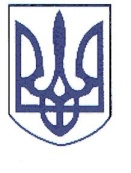 РЕШЕТИЛІВСЬКА РАЙОННА РАДАПОЛТАВСЬКОЇ ОБЛАСТІсьоме скликанняРОЗПОРЯДЖЕННЯ26.02.2019                                                                                                           № 6І. Скликати пленарне засідання двадцять сьомої сесії районної ради сьомого скликання 14 березня 2019 року о 10 годині в приміщенні Решетилівської міської ради (місто Решетилівка, вул.Покровська, 14).ІІ. На розгляд ради внести питання: ІІІ. Крім депутатів районної ради на сесію запросити: секретаря міської ради і сільських голів, керівників структурних підрозділів райдержадміністрації, районних служб (за окремим списком), представників засобів масової інформації, громадськість району, осіб, відповідальних за підготовку питань, що вносяться на розгляд ради.Заступник голови районної ради						В.О.БережнийРозпорядження підготовлено Начальник відділу організаційно-правового забезпечення виконавчого  апарату районної ради		О.В.ХильПОГОДЖЕНО:Керуюча справами виконавчого апарату				В.В.ШерстюкПро скликання двадцять сьомої сесії районної ради сьомого скликанняПро внесення змін до показників районного бюджету на 2018 рік.Про затвердження звіту щодо виконання районного бюджету за 2018 рік.Про внесення змін до районної Програми пожежної безпеки на 2016-2020 роки, затвердженої рішенням районної ради шостого скликання від 25.08.2015 року № 564-39-VІ (39 сесія), зі змінами.Про внесення змін і доповнень до Програми цивільного захисту Решетилівського району на 2016-2020 роки, затвердженої рішенням районної ради шостого скликання від 25.08.2015 року № 565-39-VІ (39 сесія).Про внесення змін до показників районного бюджету на 2019 рік.Про виконання районної Програми забезпечення виконання районною державною адміністрацією у 2017-2018 роках делегованих районною радою повноважень.Про виконання Програми інформатизації Решетилівського району на 2016-2018 роки та затвердження відповідної Програми на 2019-2021 роки.Про хід виконання Комплексної програми соціального захисту населення Решетилівського району на 2016-2020 роки, затвердженої рішенням районної ради сьомого скликання від 22.01.2016 року № 36-3-VІІ (3 позачергова сесія), зі змінами.Про хід виконання районної Програми «Опікуємося освітою» на 2017-2020 роки, затвердженої рішенням районної ради сьомого скликання від 29.03.2017 року № 229-12-VІІ (12 сесія), зі змінами.Про хід виконання Програми створення матеріального резерву Решетилівського району на 2016-2020 роки.Про хід виконання Програми територіальної оборони Решетилівського району на 2017-2020 роки.Про внесення змін до районної Програми допризовної підготовки і військово-патріотичного виховання молоді, забезпечення проведення заходів з   мобілізаційної підготовки, мобілізації, територіальної оборони та призову громадян на строкову військову службу та військову службу за контрактом на 2015-2020  роки,  затвердженої  рішенням  районної  ради від 17.08.2016  року  №126-8-VII (8 сесія).Про хід виконання Комплексної програми розвитку сільськогосподарської галузі у Решетилівському районі на 2016-2020 роки.Про виконання Комплексної програми розвитку галузі охорони здоров’я Решетилівського району на 2016-2020 роки, затвердженої рішенням районної ради шостого скликання від 25.08.2015 року № 559-39-VІ (39 сесія).Про затвердження районної Програми фінансової підтримки Комунального некомерційного підприємства „Решетилівська центральна районна лікарня Решетилівської районної ради Полтавської області“.Про хід виконання Програми розвитку місцевого самоврядування у Решетилівському районі на 2016-2020 роки та внесення доповнень до неї.  Про роботу КЗКП „Землемір“.Про продовження дії контракту з директором комунальної установи „Решетилівський трудовий архів” Безмєновою З.В.Про продовження дії контракту з начальником Решетилівської районної місцевої пожежної охорони Боряком В.Г.Про внесення змін до Порядку складання, затвердження та контролю виконання фінансових планів комунальних підприємств Решетилівської районної ради, затвердженого рішенням районної ради від 25.10.2018 року № 520-24-VII (24 сесія).Про прийняття в спільну  власність територіальних громад Решетилівського району майна  Калениківського дошкільного навчального закладу ясла-садок «Сонечко» .Про прийняття в спільну  власність територіальних громад Решетилівського району майна Піщанського дошкільного навчального закладу ясла-садок «Веселка». Про прийняття службового автотранспорту медичних працівників комунальних закладів охорони здоров’я, що працюють у сільській місцевості, в спільну  власність територіальних громад Решетилівського району.Про внесення змін до рішення Решетилівської районної ради четвертого скликання від 25.04.2003 року „Про спільну власність територіальних громад району” (6 сесія), із змінами.Про стан виплати надбавки педагогічним працівникам загальноосвітніх навчальних закладів спільної власності територіальних громад району.Про результати розгляду депутатського запиту Бережного В.О. щодо можливих порушень прав представників трудового колективу Решетилівського «Райагробуду».Про результати розгляду депутатського запиту Коцара О.І. щодо збільшення кількості пунктів габаритно-вагового контролю.Про результати розгляду депутатського запиту Гальченка І.В. щодо сприяння депутатам районної ради у виконанні їхніх повноважень.Про внесення змін до рішення районної ради сьомого скликання від 13.12.2018 року № 544-26-VII  «Про оплату праці голови районної ради на 2019 рік» (26 сесія).Про внесення змін до рішення районної ради сьомого скликання від 13.12.2018 року № 545-26-VII  «Про оплату праці заступника голови районної ради на 2019 рік» (26 сесія).Різне.